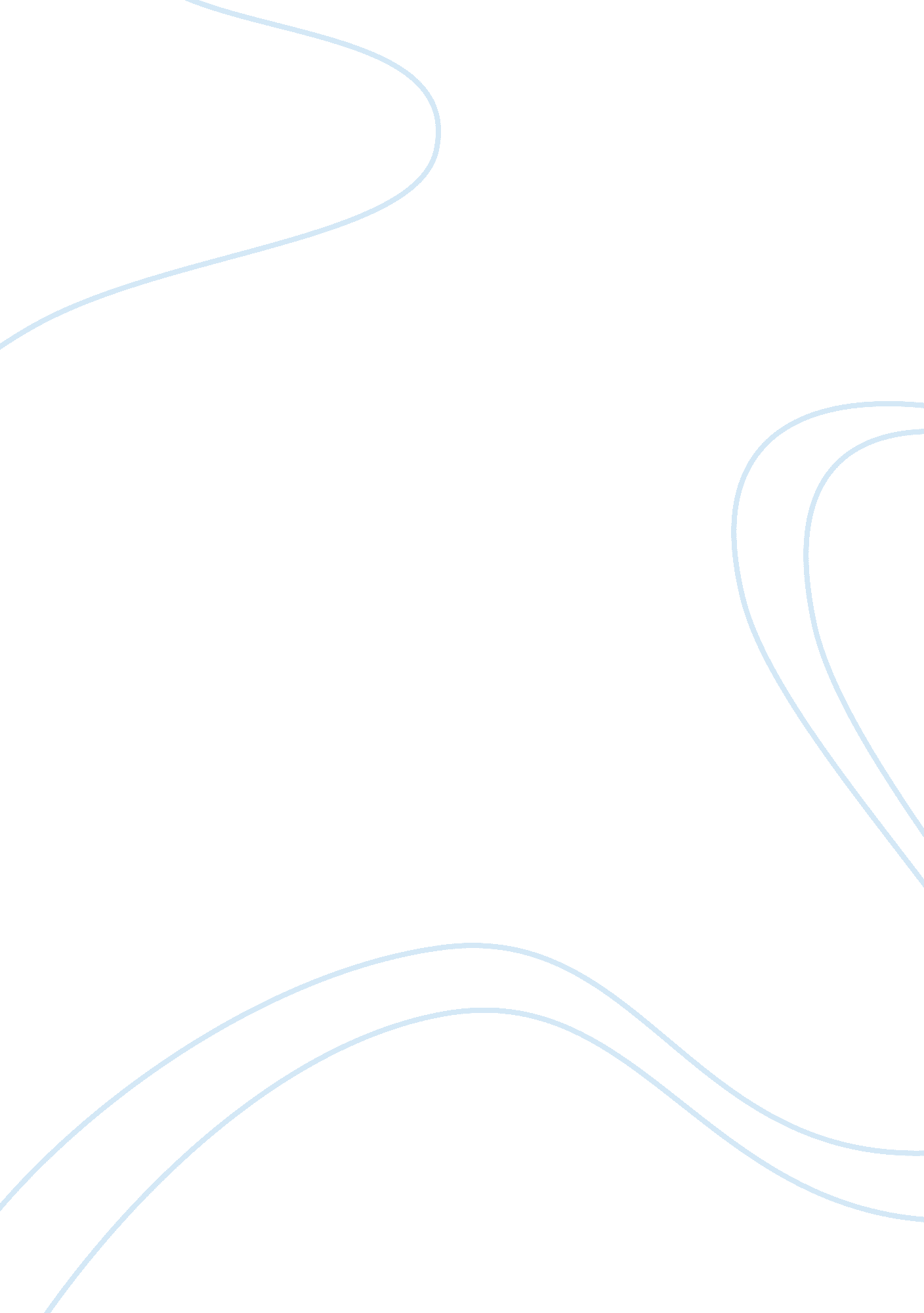 Goals setting theory business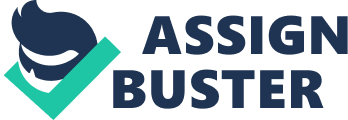 Contents Decisions Since all members of this group have work experience in assorted Fieldss and industries we all know about the importance of holding a clear end – for the company itself as for the attitude of the person at his or her on the job topographic point. To set it in a simple sentence, a end describes what should be done. The end is the foundation on which every employee sees his intent in coming to work every twenty-four hours. Goal scene is of import to guarantee that outlooks are on the same degree, for the employee as for the supervisor or director. Everything that is planned and operated in the concern is determined by the end. Aims Based on the article, depict the importance of ends scenes Describe theories connected to end puting Describe and compare theory and world based on three instance surveies of our ain working experience Summary of the Article The article trades with the importance of end puting for a company. It points out the utmost value a clear vision adds to a company. Based on a study of Staples National Small Business Survey most concern proprietors do n’t maintain path of their concern ends or yet have to come up with a vision for their company. Since most companies are non able to put the sum of clip to make so, Inc. com provides a route map of how to put and accomplish concern ends. The writer suggests as a first measure in the goal-finding procedure to separate long-run ends from short-run aims. As for long term ends four countries shall be analyzed based on the original vision of the company and why it was founded: Service, societal, net income and growing. How long a long-run end shall be defined is depending on the current state of affairs of the company in the economic environment. To interrupt down a long term end into smaller units of short term aims it is suggested to work with the S. M. A. R. T. trial. It will assist to turn ends that seem to be abstract at first into existent objects that can be achieved on a day-to-day on the job footing. The impact of this on employee satisfaction is mentioned. To maintain employees focused on and satisfied with end expiration the writer points out the importance of engagement and engagement of workers in making ends. In order to maintain path of all the ends and aims it is proposed to remain organized and focused. Data analysis programmes like Excel can be used as a tool for directors. While holding legion ends and aims it is important to do certain that ends among each other are non contrary or conflicting. This may take to employees being unable to carry through their ends and aims. Last but non least the article points out the significance that the director appreciates employees working on end preparation and indicates to thank them in order to maintain them motivated for future assignments. Theory Goals are indispensable portion of successfully carry oning concern and populating a rewarding life. Well defined ends allow you to take, design and implement of import marks to accomplish overall coveted consequences. Goal provides the motive and way necessary for growing and success in many of import countries. Elementss of a Goal An achievement to be achieved: In most instances you will desire to show this achievement with an action verb. I want to cut down operating disbursals from 2 % to 1. 5 % A mensurable result: The state of affairs environing the achievement has to include things you can utilize to find you have reached the end, identifiable marks of success. A specific day of the month and clip of the achievement: When do I want to hold the end completed? Maximal cost ( money, clip and resources ) : What are the maximal costs that I will let to accomplish this end? Set Expectations In order to specify ends to employees, you need to be clear about the intent of the administration, what you want to carry through, and when you want to accomplish the overall ends of the company. Here are some simple stairss to steer the end scene of the employees: Determine what your organisation wants to accomplish, Identify what portion of ends are dependent on your squad, Determine what portion of the squad consequences to be accountable for separately, Identify who should compose the employees ends, Use S. M. A. R. T. to specify duty of each employee with ends that are specific, mensurable, accomplishable, realistic and clip – edge, Make a checklist to put the outlooks. Benefits of Leting Your Employees Write Their Own Aims Traditionally, directors write the aims of the employees. However there are several good grounds for sing holding your employees composing their ain ends: They will purchase into them more strongly: The employees are more eager to accept ends that are defined by themselves, The load is off of you: The majority of their work is over their shoulders, They learn new accomplishments: Yours employees will larn techniques of planning, organisation, analysis, measuring, coverage and certification to call a few, They better appreciate your function in keeping them accountable for their consequences: When they are forced to see by themselves what needs to be done, when and how, there will be fewer surprises by the route. They better understand their functions by seting them into words: They struggle to place how to do their ends mensurable helps them see even better what they need to carry through. Feedback For ends to be effectual, people need feedback to uncover their advancement in relation to their ends. Therefore when people notice that they are below their planned ends, they usually increase their attempt. Therefore, if they do n’t cognize how they are making, it is hard or impossible for them to set the degree of way or their attempt to fit the end demand. Case Study In the undermentioned end puting is described in the environment of three existent companies. We chose to analyse three companies that pupils have work experience in. Company A Background of Company A: It is a household owned Scandinavian based company, which has about 8, 000 employees globally, founded in 1930 ‘ s, history for one of the largest maker of drama stuffs. 5 old ages before the fiscal crisis, company A had experienced the biggest loss in the company ‘ s history in 2003: SEK 2. 4 billion in annum. The company set concern program, new schemes, and action programs to do the concern foremost for endurance and so profitable. Since 2007, the company was the lone one company among all other rivals had dual digit net net income growing from 2007 to show. Company Culture: The corporate direction of the company developed the trade name model in 2008 and updated in 2009 as per the figure 3-1. The chief intent is to do certain all employees are clear about what is required to carry through these outlooks, and it is of import to hold the model widely understood, strongly believed and lived and turns into a company civilization. Where the ends come from: Apart from that, the corporate direction squad set the overall strategic way, development of new concern thoughts by agencies of route map for 5 to 10 old ages. Execution of Schemes in 8 Stairss ( see figure 3-2 ) : Measure 1: Every terminal of the twelvemonth, the corporate direction conducts scheme reappraisal. The public presentation in old twelvemonth are reviewed and compared with the mark consequences. Besides, the external factors like market tendencies and the alteration of clients ‘ and consumers ‘ outlooks should be taken into history. The end product will be the scheme for the new twelvemonth. The scheme is identified in SMART manner ( e. g. increase the one-year return on sale before revenue enhancement by 10 million, cut down the clients complain ratio to less than 2 % , increase the clients ‘ order fulfillment to at least 98 % , cut down overall disbursals by 100 million SEK. ) . For the specific scheme that needs high focal point and support from top direction, the direction representatives ( proprietors ) would be appointed as maneuvering commission for the close monitoring. Measure 2: The corporate direction and in-between direction behavior the scheme reappraisal with cardinal enterprises proposals. The in-between direction remarks and proposes the cardinal enterprises that can be improved by each section ( e. g. the H. R. section propose they would wish to concentrate on the overall disbursals decrease by 10 million SEK in the twelvemonth of 2011 ) . The in-between direction discusses that with stakeholders like the staffs, providers, concern spouses and clients who involves in the daily operations for obtaining more thoughts. Corporate direction gathers all the inputs of cardinal enterprises with measureable units and compare it with the proposed scheme of the twelvemonth. There would be the accommodation to the proposed scheme of the twelvemonth in order to do it ‘ achievable ‘ . The external advisers would be considered as value-added input in the procedure. Measure 3: The representatives of corporate direction behavior the scheme kick off at the beginning of the twelvemonth, present the scheme for the new fiscal twelvemonth and last twelvemonth public presentation to all staffs face-to-face in all geographical office locations. At the same clip, the top direction can listen to the feedback and remarks ( positive and negative ) from the employees straight, and do certain employees understand and support the scheme as a portion of daily work. Measure 4: At the beginning of the twelvemonth, in-between direction and HR set KPIs with people. With the scheme and cardinal enterprises that each section have proposed, workshops with people for delegating proprietors of different cardinal enterprises and what level each staff or squad should accomplish. Peoples can come up with more cardinal enterprises every bit long as they are back uping the same end and be measureable in the same units within the timeframe of 1 twelvemonth, in-between direction ensures every key enterprise is realistic and non diverting the quality policy. Each cardinal inaugural bends into the KPIs, with defined the scaling of from A to E. HR sets up the standard process one-year assessment reappraisal, bonus strategy and one-year wage accommodation harmonizing to the consequences of KPI. Measure 5: In-between direction evaluates if their people need excess resource or competency preparations for accomplishing the KPIs. If so, they will direct the requisition to the HR for blessing. Measure 6: In-between direction and their people behaviors regular update and follow up of advancement of KPIs weekly ( between people and in-between direction ) , monthly ( section degree utilizing newssheet, intranet, company ‘ s meeting, ocular mill, etc. ) and quarterly ( corporate direction degree ) . Measure 7: By the terminal of the twelvemonth, corporate direction and in-between direction reappraisal and finalize the KPI consequences with mensurable figures and classs. They besides conduct the lesson learned session to see what had been done right and what should be improved and avoided in hereafter. Measure 8: Corporate direction and HR wagess to the ‘ heroes ‘ with fillips, publicity and newssheets. The fillip is released harmonizing to the KPI consequences. Middle direction provides their people with appraisal reappraisal, public presentation remarks, suggestions, salary accommodation, publicity and so on with the assistance of the KPIs consequence – That make the employees live with the KPIs as daily operation. Company B Company B is a maker and distributer of medical engineering merchandises. It is one of the taking participants on its domestic state market ; during the few recent old ages the company has established its presence on the planetary market every bit good and its presence there has been bit by bit increasing. The company has over 100 employees. Company ‘ s merchandise line is based on a commercialised scientific research and has been invariably widening by inclusion of freshly developed merchandises, which are launched on the market every twelvemonth. Company B has its ain fabrication installations, every bit good as R & A ; D section, the purpose of which is the development of potentially new merchandises every bit good as technological betterment of the bing merchandise portfolio in order to keep the company ‘ s competitory border in the invariably altering market topographic point. The public presentation of the company has been acceptable during the past few old ages, with stable gross growing on its domestic market ; nevertheless its growing on the planetary market has been cut downing. The ground of this state of affairs was that the company fell behind the new tendencies that appeared on the international market and which had non yet reached the domestic market. This meant non really booming position for the company, every bit shortly as the international tendencies reach the company ‘ s domestic market within about five old ages after they have been adopted globally and if the job would non be solved the company risked losing its chief gross watercourse from the domestic clients in the hereafter. The job was evidently connected to company ‘ s inability to better the bing merchandises to maintain up with planetary market demands, which, in its bend, meant that the merchandise line has non been upgraded to the grade it was planned, clients ‘ outlooks were non met on a figure of cardinal company ‘ s mixture places. Company B ‘ s quality direction system is certified to ISO 9001: 2000 which agencies, among other things, that the company ‘ s ends are communicated from CEO downwards to its functional units and every section has its ain end statement that specifies what this unit is supposed to present, in mensurable signifier, in order to do it possible for the company to accomplish its ends. The internal probe was performed to happen out the factors haltering the planned ascent. Surprisingly it showed that the forces employed at R & A ; D section, although holding clear end statements, did non take it literally, presuming that the ends were merely demoing the waies, non existent demands. Harmonizing to R & A ; D employees, it went without stating that the scientist could non work harmonizing to the program, as the nature of scientific work itself assumes that the consequences can non non be planned and the creativeness that is the chief tool in their work can non non be used intentionally, as shortly one can non foretell when precisely the thoughts come to human head. It was besides assumed that the remainder of the company approves the same logical thinking and does non anticipate them present purely harmonizing to the program. Company C Company C is a planetary market and engineering leader in the field of works technology. Its market environment is a bilateral oligopoly, a market with few supplier ‘ s and few large consumers, which are classified into authorities owned monopolies, transnational companies and independent clients. Using a Gross saless force of 85 Gross saless Manager this company visited and sold to around 700 mills all around the universe. Until the twelvemonth 2010 the travel activities of the Gross saless Manager were reported and monitored in the undermentioned manner: The SAP-System in which the travels had to be planned reported the figure of travel yearss for each Gross saless Department for each month. Therefore, the board was non able to see if the Gross saless Manager were sing different clients or merely one client for a really long clip neither the measure of visits to of import clients. As the current travel twenty-four hours supervising system was non really meaningful the board decided to implement a KPI for mensurating the client contacts. The demands for the execution of the KPI were the followers: The KPI has to mensurate the Customer Contacts for the person clients ( run intoing one mill equals one Customer Contact ) and non the Travel yearss The KPI should be calculated for the single Gross saless Departments The computation of the KPI requires a comparing between “ planned contacts per client ” and “ existent contacts per clients ” The KPI shall be calculated automatically and the single contacts for all clients must be concentrated on one sheet The client contacts shall be reported in an easy manner by the Gross saless Manager The whole KPI-implementation must be ready by autumn 2010 as a needed KPI for the twelvemonth 2010 will be included in the personal purposes of each Head of Gross saless Department Sing these demands the responsible undertaking director communicated the purpose and the benefits of the new KPI towards the Gross saless Manager and requested a categorization for the planned contacts for each single mill, via the categorization stairss: A: & gt ; 14 contacts/ twelvemonth ; B: 8-14 contacts/ twelvemonth, C: 3-7 contacts/ twelvemonth, D: 1-2 contacts/ twelvemonth, E: no contact planned. The PM decided on a computation method of the KPI utilizing the divergence of “ planned contacts ” to “ existent contacts ” burdening this consequence with the importance of the client ( A-E client ) . It was decided to describe the existent client contacts with a tool of the new SAP-CRM system which would be implemented in the company in spring 2010. This enabled the PM to associate the figure of client contacts with the person clients and to bring forth the needed sheet which showed all client contact information. The categorizations for the single clients were integrated into the new SAP-CRM system. This information was downloaded into the sheet demoing all client information in order to cipher the KPI automatically. This KPI-calculation method was shared with the Head of Gross saless Departments and the undertaking for the execution of this KPI was finished by June 2010. Discussion Company A Even though the portion of traditional physical plaything market is shriveling due to the continual growing of the picture games, together with the frights of safety of playthings produced in China in recent old ages, planetary fiscal crisis in 2007-2008, and the large loss in concern of company A back to 2003, company A is now being a really profitable company by showing the power of ends puting stated in the theory theoretical account. One of the indispensable factors is that the company developed an administration civilization that all employees ‘ injected ‘ with the company DNA for implementing the enterprises of the schemes in the same way. Another success is that the company creates an unfastened communicating civilization that allows direct feedback between corporate direction and the people. The corporate direction sets scheme at high degree, leting inputs interactively from stakeholders that involve in daily operations for finding and placing enterprises, and possible results at be aftering stage, this pattern makes the ends puting more realistic. Many companies including company A experienced that developing or altering the organisation civilization can take twelvemonth or even old ages for doing it go on. When the company civilizations are non ready for the scheme, company may confront more obstructions in the executions as such. The instance like company A uses scheme kicky off meeting in face-to-face attack between the representatives of corporate direction and the people for rushing up alteration of civilization. Face-to-face meeting allows instant feedback and treatment between people and corporate direction, and the words, encouragements and replies from corporate direction in individual are more powerful than holding them said by in-between direction. In respect to ‘ measurable ‘ ends, company A used KPI ( Key public presentation index ) as the tool with evaluation graduated tables for mensurating the consequences with mark. Numeral consequences like ROI ( return on investing ) and order measure can be presented by difficult Numberss. However, it is a challenge for in-between direction in puting the KPI graduated tables for maps that delivers qualitative consequences, a typical illustration is merchandise design, there are enterprises that can better the merchandise design, but the consequences can barely be measured exactly, the qualitative consequences would be claimed as being excessively nonsubjective by the in-between direction. Talking of holding ‘ attractive ‘ ends, for company A, it is non hard to put a positive ends that deriving the apprehension, believe from people of the administration. Peoples are encouraged to implement the ends by associating the single KPI consequences with their single fillip. The advantage is that people are truly concentrating on the KPI undertakings for more bonus money. On state, when KPIs are set for each staff separately, it may develop the inclination of people work on their individually assigned ‘ goals ‘ and ignore the ‘ goals ‘ owned by the other teammates. And people might merely work on accomplishing the difficult figure marks ( e. g. sum of gross revenues or how much cost is saved ) without a holistic thought, for illustration, effect of accomplishing the difficult figures in alternate ways ( e. g. increase figure of client complains due to the lowered quality of good produced by a lower cost provider ) . Company B Unlike Company A where the ends are discussed and negotiated with employees on all degrees and possible divergences from the program, if any, are spotted and handled beforehand, Company B has non taken the advantage of that attack to a full extent. First of all, analysing the job that affected the public presentation of Company B, one could reason that it has to make non merely with scientist ‘ s particular position on life and work, but instead the fact that non all the employees accepted and supported ( if understood ) the company ‘ s strategic ends: the public presentation overall kept good ( company earned money and grew ) but good public presentation on the planetary market required increased attempts from all sections and first of all, R & A ; D. That portion has non been well-communicated and negotiated. Second, the sections evidently have non been allowed to construe the company ‘ s scheme from their ain point of view and put their ain ends for themselves. This has lead to misconstruing and underperformance, which could hold been otherwise avoided. Company C In the following the written theory will be used in order to analyze the execution of the KPI of company C. Company C followed the described elements stairss of a end to a high extent. The achievement which needed to be achieved was a more meaningful overview over the travel activities of the Gross saless Manager. The result was a specific KPI which clearly shows if the needed travel activities were reached or non. It was decided that the KPI is portion of the personal ends of the Head of Gross saless Departments for 2010 in order to promote every Gross saless Team to make this end and that the execution of this KPI needed to be finished by fall 2010. A budget for the execution of the KPI was non established but travel costs are budgeted individually within the different gross revenues sections. The KPI was defined utilizing the SMART technique and the purpose of the execution was communicated towards the involved parties. This company decided on a top-down method for puting a needed KPI and will therefore non accomplish the benefits of “ allowing your employees write their ain aims ” . Nevertheless, every month from the beginning of June 2010 the KPI is shared with the Head of Gross saless Departments to do them aware of their existent position. In decision, the execution of this KPI aligned about in all instances with the written theory. The lone thing which might hold been improved is a bottom-up scheme in puting the goal/ KPI in order to increase the motive of the employees to make the set mark. Decisions Throughout the instance survey and analysis, success and failure could happen as a consequence in different ways of ends puting. These findings are consistent to the theory as investigated. Here we conclude the consequences and findings of this study as follow: Goal scene is an of import managerial undertaking which has impact on every sort of organisation all over the universe Theory shows that end puting consists of different elements on strategic and execution degrees Our working experience shows there are really different ways of nearing end scene, and how different administrations get meaningful overview from a strategic dislocation of company vision to KPI execution 